План-конспект занятияпедагога дополнительного образования Лаврова Игоря НиколаевичаОбъединение – «Кроссфит»Программа - «Кроссфит».Группа -01-82. Дата проведения: - 20.12.2022.Время проведения: 15 ч. 00 мин.Тема занятия: «Упражнения на координацию движения»Цель: Умение согласовывать движения различных частей тела.Задачи: «Физическое воспитание и всестороннее развитие воспитанников.Рекомендуемый комплекс упражненийУпражнение 1: «Мельница»Исходное положение стоя, руки согнуты в локтевых суставах, а пальцы в кулаках дотрагиваются плеча, вращайте руками в разных направлениях. На счет 8 в одном направлении, на счет 8 в другом направлении.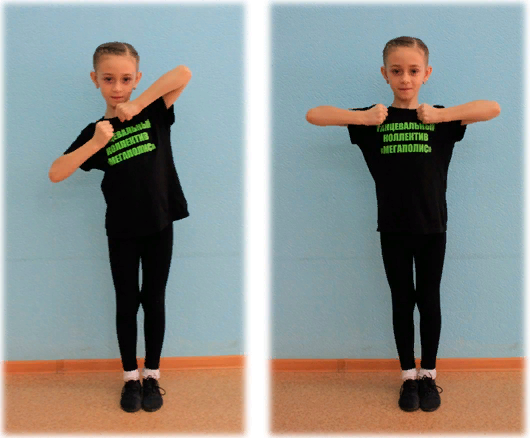 Упражнение 2: «Воображаемые геометрические фигуры»Исходное положение стоя, руки вытянуты вперёд и одновременно описывают разные фигуры, например, левая – круг, а правая – квадрат.Упражнение 3: «Точки»Исходное положение стоя, руки на 2 позиции. На счет 1 сгибание рук в локтевых суставах до плеч, на счет 2 поднимаем на вверх, на счет 3 касаемся плеч, на счет 4 вниз, на счет 5 касаемся плеч, на счет 6 вытягиваем вперед, на счет 7 касаемся плечей, на счет 8 открываются в сторону.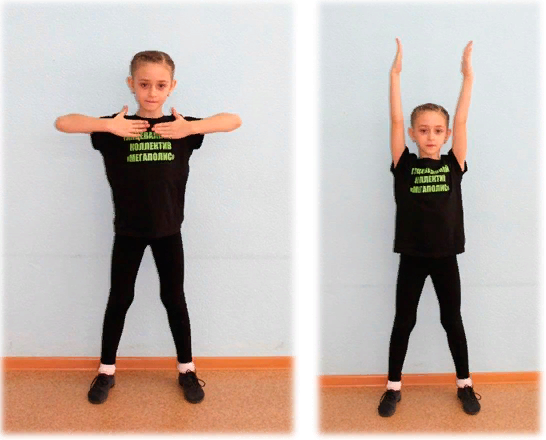 Упражнение 4: «Точки-догонялки»По схеме упражнения «Точки» только поочередной работой правой и левой рук.Упражнение 5: «Точки-догонялки-кулачки»По схеме упражнения «Точки-догонялки» только со сжиманием и разжиманием кистей рук.Упражнение 6: «Кнопки»Исходное положение стоя. Движение рук осуществляется по трем точкам: правое плечо, левое плечо и живот. Задача заключается в том, чтобы рукой закрыть свободную точку, двигаясь по часовой стрелке (начать с левой руки) или против часовой стрелки (начать с правой руки). Руки две, а точки, по которым двигаются руки, три.Упражнение 7: «Кнопки, второй вариант»Движение рук осуществляется по трем точкам: правое ухо, левое ухо и нос. Задача заключается в том, чтобы указательным пальцем закрывать свободную точку, чередуя правую и левую руки. Выполнять упражнение сначала с правой руки, а затем с левой. Когда обучающийся освоит эти упражнения и сможет выполнять их без ошибок, можно приступать к упражнениям, в которых движения рук и ног происходят одновременно.Упражнение 7: «Догонялки рук»Руки в свободном положении, вдоль корпуса, на счет 1 – правая рука на пояс, левая неподвижна, на счет 2 – правая рука на плечо, левая только на пояс, на счет 3 – правая поднимается вверх, левая на плечо, на счет 4 – меняются. Далее, то же самое только вниз по направлению.Упражнение 8: «Вентилятор»Руки большими круговыми движениями движутся противоположные стороны.Упражнение 9: «Блинчики»Одна ладонь размещается около головы, а вторая около живота. Расстояние от ладоней до тела – порядка 10 сантиметров. Упражнение заключается в следующем: первая рука дотрагивается до темени, а вторая в то же время описывает круги параллельно плоскости живота. Затем меняем руки и направления.Упражнение 9: «Блинчики»Одна ладонь размещается около головы, а вторая около живота. Расстояние от ладоней до тела – порядка 10 сантиметров. Упражнение заключается в следующем: первая рука дотрагивается до темени, а вторая в то же время описывает круги параллельно плоскости живота. Затем меняем руки и направления.Упражнение 10: «Миксер»Вращение кистями, в локтевых суставах и в плечевых как в одну сторону, так и одновременно в разные стороны.Домашнее задание: -повторить упражнения для брюшного пресса.Обратная связь:Фото самостоятельного выполнения задания отправлять на электронную почту metodistduz@mail.ru для педагога  Лаврова И.Н.                                                                                              (ФИО)